.Count In : 8 counts from main beatS1: Side Together, Side Together Forward. Side Together, Side Together Back.S2: 2 x Shuffle Back (or 2 x ½ shuffle turns). Coaster Step, Shuffle ForwardS3: R Rock, Recover ½ Shuffle Turn. L Rock, Recover ½ Shuffle Turn.S4: Right Lock Step Fwd. Step ¼ Cross. Back, Side. Charleston StepsTags: -Wall 1 END of Wall 1 repeat the Charleston StepsWall 3 END of Wall 3 repeat the Charleston StepsReStart: Wall 6 Do not dance the Charleston Steps on this wall – Restart after count 6Last Update - 27th Feb 2017Long Black Train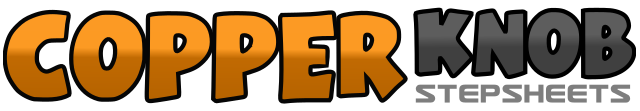 .......Count:34Wall:4Level:Beginner.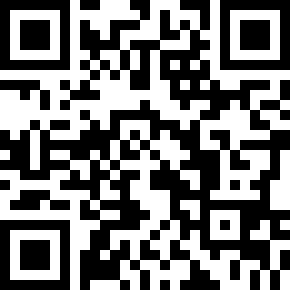 Choreographer:Tina Argyle (UK) - February 2017Tina Argyle (UK) - February 2017Tina Argyle (UK) - February 2017Tina Argyle (UK) - February 2017Tina Argyle (UK) - February 2017.Music:Long Black Train - Josh Turner : (Single - iTunes)Long Black Train - Josh Turner : (Single - iTunes)Long Black Train - Josh Turner : (Single - iTunes)Long Black Train - Josh Turner : (Single - iTunes)Long Black Train - Josh Turner : (Single - iTunes)........1 - 2Step right to right side, step left at side of right3&4Step right to right side, step left at side of right, step fwd right5 – 6Step left to left side, step right at side of left7&8Step left to left side, step right at side of left, step back left1&2Step back right, close left at side of right, step back right (or make ½ shuffle turn over R shoulder)3&4Step back left, close right at side of left, step back left (or make L ½ shuffle turn back ) 12 o'clock5&6Step back right, step back left, step forward right7&8Step forward left, close right at side of left, step forward left1 - 2Rock fwd right, recover weight back onto left3&4Make ½ shuffle turn right to 6 o'clock stepping right left right5 - 6Rock fwd left, recover weight back onto right7&8Make ½ shuffle turn left to 12 o'clock stepping left right left1&2Step fwd right, lock left behind right, Step fwd right3&4Step fwd left, make ¼ turn right onto right, cross left over right (3 o'clock)5 - 6Step back right, step left to left side7 - 8Touch right toe forward, sweep right clockwise step back right9 -10Touch left toe back, sweep left clockwise step forward left